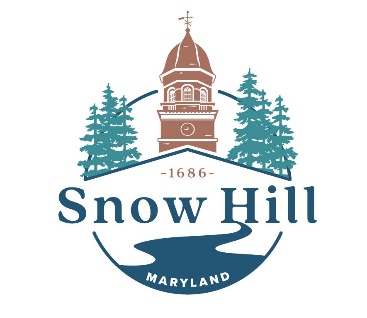 ETHICS COMMITTEE AGENDA212 W GREEN STREET, SNOW HILL MD 21863October 30, 20234:00 PMCall to order: Chair Rob HallApprove minutes of September 12, 2023Discussion on the appointment of Tim Walsh to Historic District Commission.AdjournThis is a public meeting and will be held in accordance with the State Open Meetings Act.  The public is welcome to attend and observe.